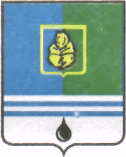 ПОСТАНОВЛЕНИЕАДМИНИСТРАЦИИ  ГОРОДА  КОГАЛЫМАХанты-Мансийского автономного округа - ЮгрыОт «26»     июня    2014 г.                                                                 		№1525О внесении изменения в постановление Администрациигорода Когалыма от 24.04.2014 №873В соответствии с Федеральным законом от 27.07.2010 №210-ФЗ                    «Об организации предоставления государственных и муниципальных услуг», на основании протокола заседания комиссии по проведению административной реформы и повышению качества предоставления государственных и муниципальных услуг в Ханты-Мансийском автономного округе – Югре от 26.03.2014 №13:1. В постановление Администрации города Когалыма от 24.04.2014 №873 «Об утверждении плана мероприятий Администрации города Когалыма по передаче функции предоставления муниципальных услуг на                 исполнение муниципальному автономному учреждению «Многофункциональный центр предоставления государственных и муниципальных услуг» (далее – постановление) внести следующее изменение:1.1. Приложение к постановлению изложить в редакции согласно приложению к настоящему постановлению.	2. Опубликовать настоящее постановление и приложение к нему в газете «Когалымский вестник» и разместить на официальном сайте Администрации города Когалыма в сети Интернет (www.admkogalym.ru).3. Контроль за выполнением постановления возложить на заместителя главы Администрации города Когалыма Т.И.Черных.Исполняющий обязанностиглавы Администрации города Когалыма			    А.Е.ЗубовичПриложениек постановлению Администрациигорода Когалымаот 26.06.2014 №1525План мероприятий Администрации города Когалыма по передаче функции предоставления муниципальных услуг на исполнение муниципальному автономному учреждению «Многофункциональный центр предоставления государственных и муниципальных услуг»№ п/пНаименование мероприятияСрок исполнения мероприятияРезультат исполнения мероприятияОтветственные исполнители мероприятия12345Организационные мероприятияОрганизационные мероприятияОрганизационные мероприятияОрганизационные мероприятияОрганизационные мероприятия1.Создание рабочей группы для координации мероприятий по передаче функции предоставления муниципальных услуг на исполнение в муниципальное автономное учреждение «Многофункциональный центр предоставления государственных и муниципальных услуг» (далее – рабочая группа)май2014 года Распоряжение Администрации города Когалыма о создании рабочей группы (100-р от 21.05.2014)Управление экономики Администрации города Когалыма2.Разработка и утверждение плана мероприятий по передаче функции предоставления муниципальных услуг на исполнение в муниципальное автономное учреждение «Многофункциональный центр предоставления государственных и муниципальных услуг» (далее – МАУ «МФЦ»)до 30 апреля 2014 годаПостановление Администрации города Когалыма (24.04.2014 №873)Управление экономики Администрации города Когалыма совместно со структурными подразделениями Администрации города Когалыма, предоставляющими муниципальные услугиПодготовительные мероприятияПодготовительные мероприятияПодготовительные мероприятияПодготовительные мероприятияПодготовительные мероприятия3.Проведение анализа муниципальных услуг,  включенных в реестр муниципальных услуг Администрации города Когалыма с целью выявления услуг, которые могут быть переданы на исполнение в МАУ «МФЦ»до 7 мая 2014 годаПеречень муниципальных услуг, которые могут быть переданы на исполнение в МАУ «МФЦ»Рабочая группа4.Проведение оценки фактического состояния предоставления каждой муниципальной услуги, включенной в перечень муниципальных услуг, которые могут быть переданы на исполнение в МАУ «МФЦ»до 30 мая 2014 годаПаспорт муниципальной услугиУправление экономики Администрации города Когалыма совместно со структурными подразделениями Администрации города Когалыма, предоставляющими муниципальные услуги5.Проведение анализа нормативно-правовой базы, регламентирующей предоставление муниципальных услуг, которые планируются к передаче на исполнение в МАУ «МФЦ», выявление законодательных барьеров, препятствующих передаче муниципальных услуг на исполнение в МАУ «МФЦ»до 30 мая 2014 годаПеречень нормативных правовых актов с указанием законодательных барьеров, препятствующих передаче муниципальных услуг в МАУ «МФЦ» (при наличии таких барьеров), аргументированных сведений о возможности или невозможности их устраненияУправление экономики Администрации города Когалыма совместно со структурными подразделениями Администрации города Когалыма, предоставляющими муниципальные услуги6.Проведение оценки финансовых выгод и издержек, связанных с передачей услуги на исполнение в МАУ «МФЦ»до 30 мая 2014 года Информационная справка, содержащая сведения о финансовых выгодах и издержках, связанных с передачей услуги на исполнение в МАУ «МФЦ»Управление экономики Администрации города Когалыма совместно со структурными подразделениями Администрации города Когалыма, предоставляющими муниципальные услугиМероприятия, направленные на устранение законодательных барьеров, препятствующих передаче услуги на исполнение в МАУ «МФЦ»Мероприятия, направленные на устранение законодательных барьеров, препятствующих передаче услуги на исполнение в МАУ «МФЦ»Мероприятия, направленные на устранение законодательных барьеров, препятствующих передаче услуги на исполнение в МАУ «МФЦ»Мероприятия, направленные на устранение законодательных барьеров, препятствующих передаче услуги на исполнение в МАУ «МФЦ»Мероприятия, направленные на устранение законодательных барьеров, препятствующих передаче услуги на исполнение в МАУ «МФЦ»7.Составление перечня нормативных правовых актов, которые содержат законодательные барьеры для передачи муниципальных услуг на исполнение в МАУ «МФЦ»до 30 мая2014 годаПеречень нормативных правовых актов, которые содержат законодательные барьерыУправление экономики Администрации города Когалыма совместно со структурными подразделениями Администрации города Когалыма, предоставляющими муниципальные услуги8.Осуществление мероприятий по устранению законодательных барьеров, препятствующих передаче муниципальных  услуг на исполнение в МАУ «МФЦ».август 2014 годаПлан по внесению изменений в нормативные правовые акты, включенные в перечень; нормативные правовые акты о внесении измененийРабочая группа;управление экономики Администрации города Когалыма совместно со структурными подразделениями Администрации города Когалыма, предоставляющими муниципальные услуги, и чьи муниципальные услуги передаются на исполнение в МАУ «МФЦ»Организационно-методические мероприятия Организационно-методические мероприятия Организационно-методические мероприятия Организационно-методические мероприятия Организационно-методические мероприятия 9.Проведение совместных совещаний между структурными подразделениями Администрации города Когалыма и МАУ «МФЦ» по передаче функции предоставления муниципальных услуг на исполнение в МАУ «МФЦ»По мере необходимостиПротоколы совместных совещанийУправление экономики Администрации города Когалыма совместно со структурными подразделениями Администрации города Когалыма, предоставляющими муниципальные услуги, и чьи муниципальные услуги передаются на исполнение в МАУ «МФЦ»10.Составление совместных планов по передаче функции предоставления муниципальных услуг на исполнение в МАУ «МФЦ», соглашений о взаимодействиидо 20 августа 2014 годаПланы мероприятий по передаче услуги в МАУ «МФЦ», соглашения о взаимодействииУправление экономики Администрации города Когалыма совместно со структурными подразделениями Администрации города Когалыма, предоставляющими муниципальные услуги, и чьи муниципальные услуги передаются на исполнение в МАУ «МФЦ»11.Подготовка методических рекомендаций, обучение специалистов МАУ «МФЦ» по предоставлению муниципальных услуг, переданных на исполнение в МАУ «МФЦ»В соответствии с пунктом 10 Плана мероприятий Администрации города Когалымапо передаче функции предоставления муниципальных услуг на исполнение муниципальному автономному учреждению «Многофункциональный центр предоставления государственных и муниципальных услуг», утвержденного постановлением Администрациигорода Когалыма от 24.04.2014 №873 (далее -План), но не позднее1 октября 2014 годаМетодические рекомендации,  документы, подтверждающие прохождение обучения специалистами МАУ «МФЦ».Управление экономики Администрации города Когалыма совместно со структурными подразделениями Администрации города Когалыма, предоставляющими муниципальные услуги, и чьи муниципальные услуги передаются на исполнение в МАУ «МФЦ»12.Организация передачи информационных ресурсов, соответствующих реестров (регистров) сведений (информации), необходимых для предоставления муниципальных услуг либо предоставления доступа к ним специалистам МАУ «МФЦ»В соответствии с пунктом 10 Плана, но не позднее 1 ноября 2014 годаАкты передачи информационных ресурсов, соответствующих реестров (регистров) сведений (информации)Управление экономики Администрации города Когалыма совместно со структурными подразделениями Администрации города Когалыма, предоставляющими муниципальные услуги, и чьи муниципальные услуги передаются на исполнение в МАУ «МФЦ»13.Информирование населения о возможности получения переданных на исполнение в МАУ «МФЦ» муниципальных услугдо 1 ноября 2014 года, далее по отдельному плануИнформационные материалы, размещенные в средствах массовой информации, в местах предоставления муниципальных услуг, МАУ «МФЦ» и т.д.Структурные подразделения Администрации города Когалыма, ответственные за качество предоставления муниципальных услугВнедрение системы мониторинга и контроля качества предоставления переданных на исполнение муниципальных услугВнедрение системы мониторинга и контроля качества предоставления переданных на исполнение муниципальных услугВнедрение системы мониторинга и контроля качества предоставления переданных на исполнение муниципальных услугВнедрение системы мониторинга и контроля качества предоставления переданных на исполнение муниципальных услугВнедрение системы мониторинга и контроля качества предоставления переданных на исполнение муниципальных услуг14.Разработка и утверждение методик, планов, показателей, по которым будет проводиться мониторинг и контроль качества предоставления переданных на исполнение в МАУ «МФЦ» муниципальных услугВ соответствии с пунктом 10 Плана, но не позднее 1 ноября 2014 годаМетодические рекомендации, документы, подтверждающие прохождение обучения специалистами МАУ «МФЦ».Рабочая группа15.Проведение мониторинга и контроля качества предоставления переданных на исполнение в МАУ «МФЦ» муниципальных услугЕжемесячно,с 1 декабря 2014 годаПредоставление отчета МАУ «МФЦ» в управление экономики Администрации города КогалымаМАУ «МФЦ», Управление экономики Администрации города Когалыма